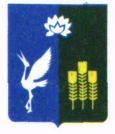 АДМИНИСТРАЦИЯКРАСНОКУТСКОГО СЕЛЬСКОГО ПОСЕЛЕНИЯ       ПОСТАНОВЛЕНИЕОб утверждении Порядка разрешения представителя нанимателя (работодателя) на участие муниципальных служащих администрации Краснокутского сельского поселения на безвозмездной основе в управлении некоммерческой организацией в качестве единоличного исполнительного органа или вхождение в состав ее коллегиального органа управленияВ соответствии со статьей 14 Федерального закона от 02 марта 2007 г. N 25-ФЗ "О муниципальной службе в Российской Федерации" и с целью обеспечения соблюдения запретов, связанных с муниципальной службой, руководствуясь Уставом Краснокутского сельского поселения Спасского муниципального района Приморского края  постановляет: 1. Утвердить прилагаемый Порядок разрешения представителя нанимателя (работодателя) на участие муниципальных служащих администрации Краснокутского сельского поселения на безвозмездной основе в управлении некоммерческой организацией в качестве единоличного исполнительного органа или вхождение в состав ее коллегиального органа управления.2.Настоящее постановление вступает в силу со дня опубликования и подлежит размещению на официальном сайте Администрации Краснокутского сельского поселения Спасского муниципального района Приморского края в сети Интернет краснокутское.рф.3.Контроль за исполнением настоящего постановления оставляю за собой.Глава Краснокутского сельского поселения		                   	            А.Б. Петриченко     УТВЕРЖДЕНпостановлением администрацииКраснокутского сельского поселенияот 25.04.2019года №23ПОРЯДОК
разрешения представителя нанимателя (работодателя) на участие муниципальных служащих администрации Краснокутского сельского поселения на безвозмездной основе в управлении некоммерческой организацией в качестве единоличного исполнительного органа или вхождение в состав ее коллегиального органа управления1. Настоящим Порядком, в соответствии с Федеральным законом от 02 марта 2007 года N 25-ФЗ "О муниципальной службе в Российской Федерации" устанавливается процедура получения муниципальным служащим администрации Краснокутского сельского поселения (далее - муниципальный служащий, администрация) разрешения представителя нанимателя (работодателя) (далее - глава) на участие в управлении некоммерческими организациями в качестве единоличного исполнительного органа или вхождения в состав их коллегиальных органов управления.2. Муниципальный служащий вправе на безвозмездной основе с разрешения главы участвовать в управлении следующими некоммерческими организациями: общественные организации (кроме политических партий), жилищные, жилищно-строительные, гаражные кооперативы, садоводческие, огороднические, дачные потребительские кооперативы, товарищества собственников недвижимости - в качестве единоличного исполнительного органа или входить в состав коллегиальных органов управления указанных некоммерческих организаций (далее - участие в управлении некоммерческими организациями), если это не повлечет за собой конфликт интересов, кроме случаев, предусмотренных федеральными законами Российской Федерации.3. Муниципальный служащий не вправе входить в состав органов управления, попечительских или наблюдательных советов, иных органов иностранных некоммерческих неправительственных организаций и действующих на территории Российской Федерации их структурных подразделений, если иное не предусмотрено международным договором Российской Федерации или законодательством Российской Федерации4. Для целей настоящего Порядка используется понятие "конфликт интересов", установленное частью 1 статьи 10 Федерального закона от 25 декабря 2008 года N 273-ФЗ "О противодействии коррупции".5. Участие муниципального служащего в управлении некоммерческими организациями может осуществляться только в свободное от службы в администрации время.6. Заявление на получение разрешения на участие в управлении некоммерческими организациями (приложение 1) подается муниципальным служащим главе не менее чем за семь дней до начала осуществления деятельности по управлению некоммерческими организациями.7. В заявлении указываются следующие сведения о некоммерческой организации:а) наименование, местонахождение, индивидуальный номер налогоплательщика и характеристика деятельности организации, в управлении которой муниципальным служащим предполагается участвовать;б) наименование должности в организации, основные должностные обязанности, описание характера работы (постоянная или срочная);в) даты начала и окончания деятельности по участию в управлении;г) другие сведения (при необходимости).К заявлению прилагаются учредительные документы некоммерческой организации.8. Заявление регистрируется в установленном порядке ответственным специалистом администрации и передается со всеми приложенными документами главе Краснокутского сельского поселения для изучения и направления уведомления о поступившем заявлении в комиссию по соблюдению требований к служебному поведению муниципальных служащих администрации Краснокутского сельского поселения и урегулированию конфликта интересов.9. Уведомление в течение трех дней направляется главой в комиссию по соблюдению требований к служебному поведению муниципальных служащих администрации Краснокутского сельского поселения и урегулированию конфликта интересов (далее - комиссия).10. Комиссия рассматривает уведомление в порядке, установленном соответствующим правовым актом администрации.11. По итогам рассмотрения уведомления комиссия принимает одно из следующих решений:а) установить, что муниципальный служащий соблюдал требования к служебному поведению и (или) требования об урегулировании конфликта интересов;б) установить, что муниципальный служащий не соблюдал требования к служебному поведению и (или) требования об урегулировании конфликта интересов. В этом случае комиссия рекомендует главе указать муниципальному служащему на недопустимость нарушения требований к служебному поведению и (или) требований об урегулировании конфликта интересов либо применить к муниципальному служащему конкретную меру ответственности.12. Учитывая решение комиссии, глава оформляет разрешение муниципальному служащему на участие муниципального служащего в управлении некоммерческими организациями (приложение 3) или указывает муниципальному служащему на недопустимость нарушения требований к служебному поведению и (или) требований об урегулировании конфликта интересов либо применяет к муниципальному служащему конкретную меру ответственности. Разрешение регистрируется в журнале учета разрешений муниципальному служащему администрации Краснокутского сельского поселения  на участие  в управлении некоммерческими организациями на безвозмездной основе  в качестве единоличного исполнительного органа или вхождения  в состав их коллегиальных органов (приложение 2).13. В случае изменения сведений, указанных в пункте 7 настоящего Порядка, а также иных обстоятельств, связанных с управлением некоммерческой организацией, муниципальный служащий повторно запрашивает разрешение главы в соответствии с настоящим Порядком.14. Муниципальный служащий обязан принимать меры по предотвращению и урегулированию конфликта интересов в течение всего периода участия в управлении некоммерческой организацией.15. Муниципальный служащий несет дисциплинарную ответственность за нарушение настоящего Порядка.16. Непринятие муниципальным служащим, являющимся стороной конфликта интересов, мер по предотвращению или урегулированию конфликта интересов, является правонарушением, влекущим увольнение муниципального служащего с муниципальной службы.Приложение № 1  к Порядку______________________________________(наименование должности и ФИО руководителя ОМСУ – представителя нанимателя)(ФИО)от(Ф.И.О., должность муниципального служащего)Заявление о разрешении участвовать на безвозмездной основе в управлении некоммерческой организациейЯ,_____________________________________________________________________________________(ФИО, должность муниципального служащего)прошу разрешить   участвовать в управлении некоммерческой организацией ______________________________________________________________________________________________________________________________________________________________________________(наименование, юридический  и фактический адрес, ИНН, сфера деятельности некоммерческой организации)_____________________________________________________________________________(характер участия муниципального служащего в управлении некоммерческой организацией (единолично или в составе исполнительного органа), наименование должности в организации, основные должностные обязанности, описание характера работы (постоянная или срочная)Дата__________________Подпись________________Контактный телефон_______________Заявление зарегистрировано в журнале регистрации_____________________г.  за №___________________________________________________________(ФИО ответственного лица)К заявлению должны быть приложены все имеющиеся документы, подтверждающие некоммерческий характер деятельности организацииЖУРНАЛ
учета разрешений муниципальному служащему администрации Краснокутского сельского поселения  на участие  в управлении некоммерческими организациями на безвозмездной основе  в качестве единоличного исполнительного органа или вхождения  в состав их коллегиальных органовПриложение № 3 к ПорядкуРазрешениена  участие на безвозмездной основе в управлении некоммерческой организацией______________________________________________________________________________________________________________________________________________________________________________(ФИО, должность муниципального служащего)разрешается   участвовать в управлении некоммерческой организацией ______________________________________________________________________________________________________________________________________________________________________________(наименование, юридический  и фактический адрес, ИНН, сфера деятельности некоммерческой организации)_______________________________________________________________________________________(характер участия муниципального служащего в управлении некоммерческой организацией (единолично или в составе исполнительного органа), наименование должности в организации, основные должностные обязанности, описание характера работы (постоянная или срочная)Дата__________________Подпись представителя нанимателя ______________«25»  апреля 2019 г.                с. Красный Кут                            №23Приложение № 2  к Порядку№ п/пНомер, дата разрешенияСведения о муниципальном служащем, направившем заявлениеСведения о муниципальном служащем, направившем заявлениеСведения о муниципальном служащем, направившем заявлениеКраткое содержание разрешенияФИО лица, получившего разрешение№ п/пНомер, дата разрешенияФ.И.О.должностьконтактный номер телефонаКраткое содержание разрешенияФИО лица, получившего разрешение